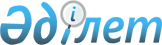 О внесении изменения и дополнений в постановления Правительства Республики Казахстан от 10 декабря 2002 года № 1300 "О Регламенте Правительства Республики Казахстан" и от 9 ноября 2006 года № 1072 "Об утверждении Типового положения о юридических службах государственных органов Республики Казахстан"Постановление Правительства Республики Казахстан от 30 июля 2011 года № 885.
      О внесении изменения и дополнений в постановления Правительства Республики Казахстан от 10 декабря 2002 года № 1300 "О Регламенте Правительства Республики Казахстан" и от 9 ноября 2006 года № 1072 "Об утверждении Типового положения о юридических службах государственных органов  Республики Казахстан"
      ПРЕСС-РЕЛИЗ
      Правительство Республики Казахстан ПОСТАНОВЛЯЕТ:
      1. Внести в некоторые решения Правительства Республики Казахстан следующие изменение и дополнения:
      1) Утратил силу постановлением Правительства РК от 02.06.2022 № 355.


      2) в постановлении Правительства Республики Казахстан от 9 ноября 2006 года № 1072 "Об утверждении Типового положения о юридических службах государственных органов Республики Казахстан" (САПП Республики Казахстан, 2006 г., № 41, ст. 454):
      в Типовом положении о юридических службах государственных органов Республики Казахстан, утвержденном указанным постановлением, дополнить пунктом 10-1 следующего содержания:
      "10-1. При направлении на согласование для проведения юридической экспертизы в Министерство юстиции руководителем юридической службы государственного органа - разработчика (либо лицом, исполняющим его обязанности) полистно парафируются копии законопроектов, проектов указов Президента и постановлений Правительства Республики Казахстан.".
      2. Настоящее постановление вводится в действие со дня подписания.
					© 2012. РГП на ПХВ «Институт законодательства и правовой информации Республики Казахстан» Министерства юстиции Республики Казахстан
				
Премьер-Министр
Республики Казахстан
К. Масимов